ФЕДЕРАЛЬНОЕ ГОСУДАРСТВЕННОЕ БЮДЖЕТНОЕОБРАЗОВАТЕЛЬНОЕ УЧРЕЖДЕНИЕВЫСШЕГО ПРОФЕССИОНАЛЬНОГО ОБРАЗОВАНИЯ«АМУРСКИЙ ГУМАНИТАРНО-ПЕДАГОГИЧЕСКИЙГОСУДАРСТВЕННЫЙ УНИВЕРСИТЕТ»(ФГБОУ ВПО «АмГПГУ»)ИНСТИТУТ ЗАОЧНОГО И ДОПОЛНИТЕЛЬНОГО ОБРАЗОВАНИЯИвченко Наталья НиколаевнаПРАКТИЧЕСКАЯ РАБОТА ПО ДИСЦИПЛИНЕ           «Методика преподавания технологии с практикумом»Программа профессиональной переподготовкиКомсомольск-на-Амуре  2014г.СодержаниеВведениеЦели и задачиИсследование и анализДизайн – спецификация изделияПроработка лучшей идеиМатериалы, инструменты и оборудованиеТехнологическая последовательностьПравила безопасностиМатериальные затратыЗаключение Введение.Символом 2015 года будет коза (или овца), поэтому непременно стоит сделать поделку в виде этого животного.Главной целью  данной работы - является развитие и воспитание образованной, культурной, творческой, инициативной и предприимчивой личности.Основные задачи: развитие самостоятельности и творческих способностей в процессе принятия решений и выполнения практических задач; формирование и развитие технологической культуры, являющейся частью созидательной преобразующей деятельности;воспитание эстетического вкуса, художественной инициативы.Исследование и анализ. При подготовке к данному занятию я хотела достичь не только ранее поставленных задач, но и затронуть тему наступающих новогодних праздников. Например, изображение символа года на открытке всегда является актуальным. Кроме того, хотелось выполнить открытку каким-то необычным способом, не забывая об экономической составляющей. Дизайн-спецификация изделия.Специфика дизайна данного изделия состоит в том, что при его изготовлении не нужно иметь каких-то специальных навыков работы. Все что необходимо - это уметь правильно работать с ножницами. Этот навык приобретается детьми еще в детском саду. Поэтому данная работа может быть проведена с учащимися первого класса.Проработка лучшей идеи.Разрабатывая идею для новогодней открытки, я исходила из двух основных моментов. Первое,  так как это новогодний праздник, то работа должна вызывать максимально положительные эмоции. Это значит, что должны быть использовать знакомые детям методики изготовления открытки. И второе, это не должно быть экономически затратным методом.Для изготовления овечки нам понадобится: Картон (цветной, белый);Белые бумажные салфетки (3-4 штуки);Ватные палочки (3 штуки);Клей;Фломастер (коричневого и черного цвета).Технологическая последовательность.Вырезать из картона заготовки овечки: туловище, голову, уши. 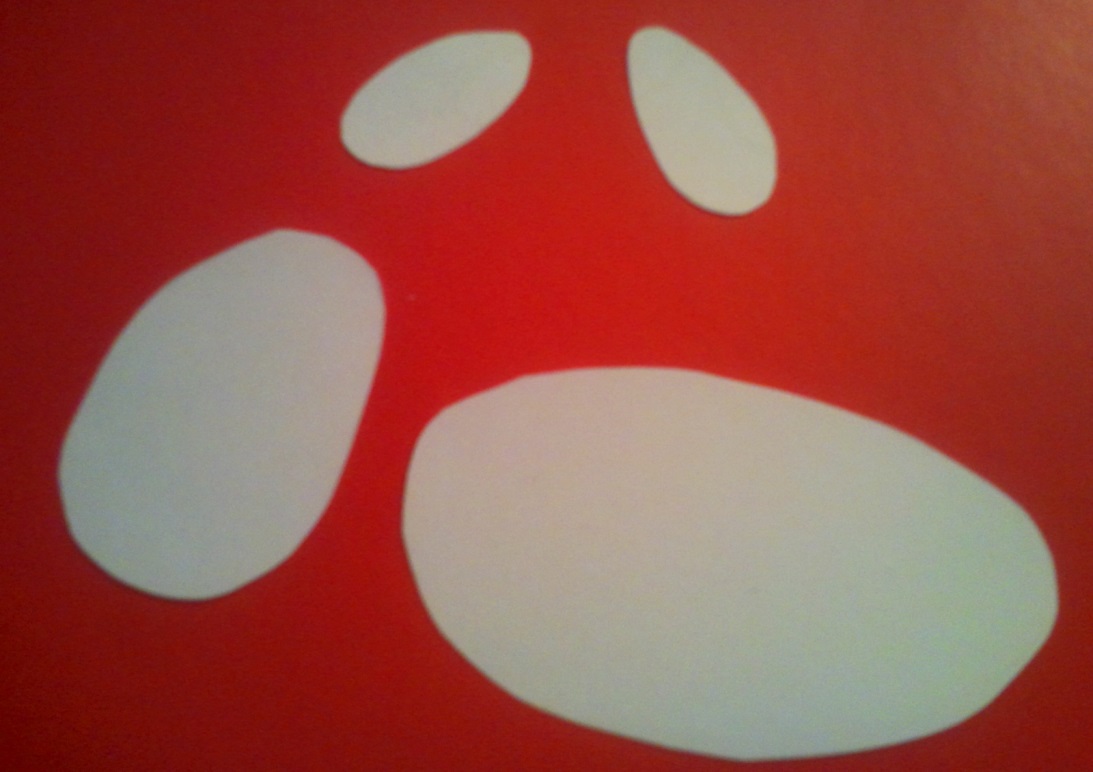 Салфетки аккуратно разорвать на 16 квадратиков каждую. Из каждого квадратика скатать шарики. 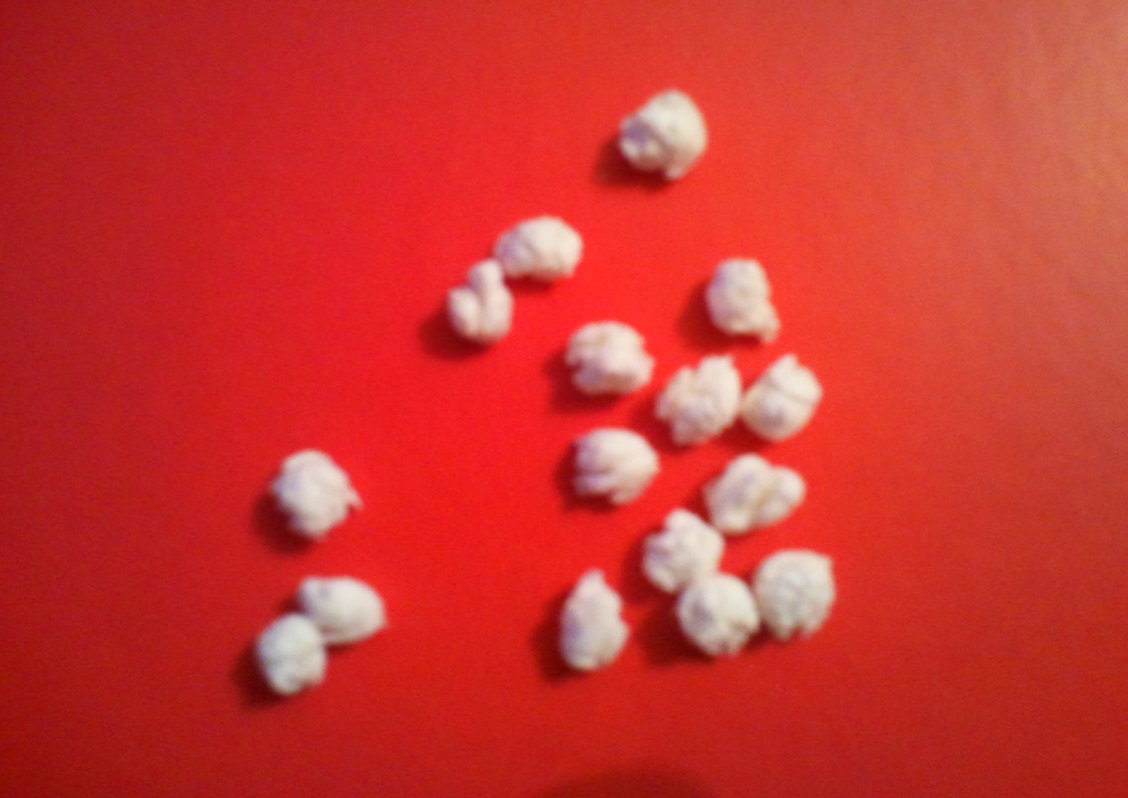 Обклеить шариками тело овечки. Приклеить голову к телу, ушки к голове овечки.Нарисуем мордочку.Для головы катаем шарики поменьше, приклеиваем. Хвостик и ноги делаем из ватных палочек. Приклеиваем. Овечка из салфеток своими руками готова. Можно овечку приклеить на картон, чтобы получилась отличная новогодняя открытка.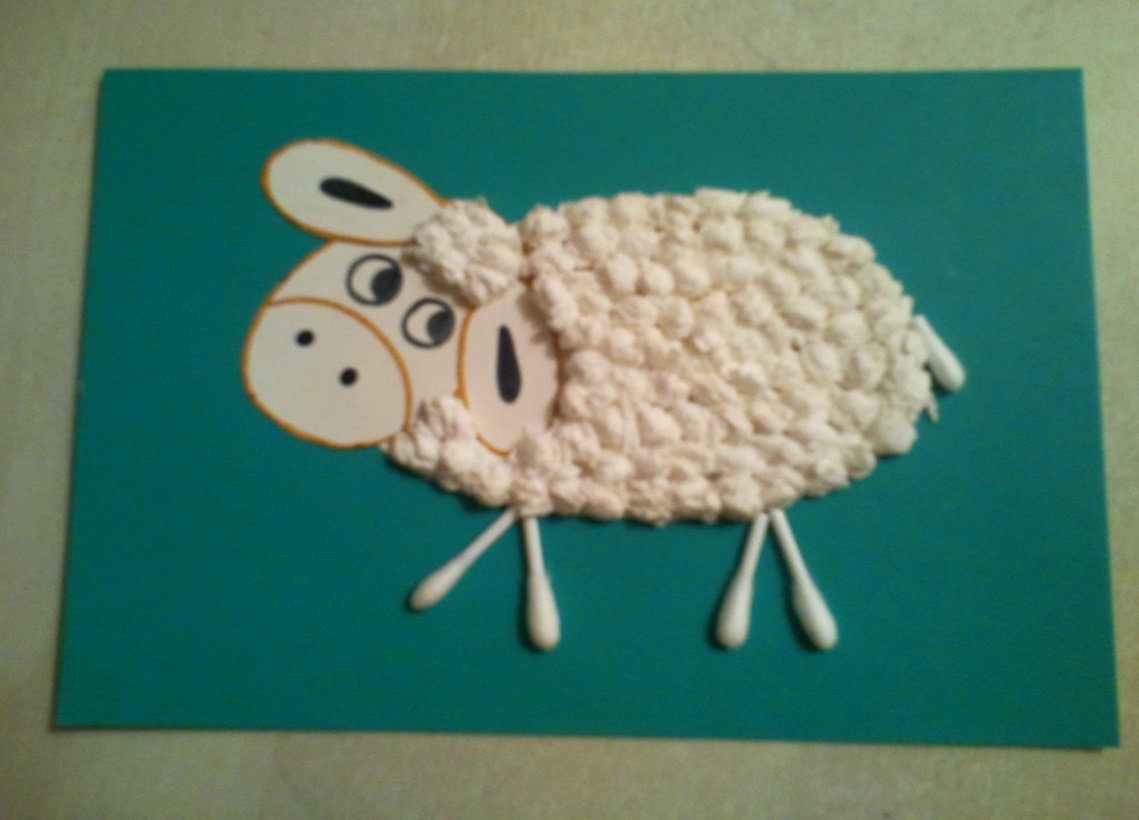 Необходимо напомнить детям о соблюдении правил техники безопасности при работе с ножницами:Храни   ножницы   в   указанном   месте   в   определенном положении.Клади ножницы на стол так, чтобы они не выступали за край стола, кольцами к себе.При работе внимательно следи за линией разреза. Не    работай    тупыми    ножницами,     с    ослабленным шарнирным креплением.Во время резания придерживай материал левой рукой так, чтобы пальцы были в стороне от лезвий ножниц.Не держи ножницы концами вверх..Не оставляй ножницы в раскрытом виде.Не режь ножницами на ходу.  Не подходи к товарищу во время резания. Передавай ножницы товарищу только в закрытом виде, кольцами вперед.Не играй с ножницами, не подноси их к лицу, используй ножницы только по назначению.Материальные затраты.Изготовление данной поделки не требует особых материальных затрат. Если посчитать, то общие затраты составят всего около 32 рублей. Таким образом, это экономически выгодно и доставит массу удовольствия первоклашкам при работе с данным материалом.Заключение.При изготовлении открытки с символом нового 2015 года у детей создается масса положительных эмоций. Кроме того, они могут дома самостоятельно изготовить еще несколько открыток с другими символами нового года, например, елочки, Деда Мороза и так далее. Так что ребенок приготовит подарок для каждого члена семьи.